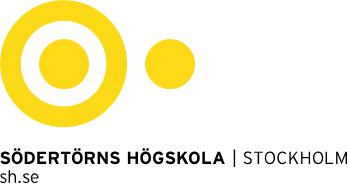 FS BILAGA BUDGETSH Dnr XXXX-X.X.X-20XXVERSION 01-05-20XXBILAGA 3BAlfred Nobels allé 7, Flemingsberg • 141 89 Huddinge • 46 08 608 40 00 • Org. nr 202100–4896 • projektekonomi@sh.seBEVILJAT BELOPP – ”TITEL PÅ PROJEKT”Totalt belopp om X XXX XXX kr fördelat på följande år och kostnadsslag.ÅTERRAPPORTERING (Vetenskapsrådet, Forte, Formas)LÖNER INKLUSIVE LKPProjektledareDoktoranderÖvrig forskande personalTeknisk/administrativ personalDRIFTKOSTNADEROpen accessResekostnaderMaterial m.m.Övriga kostnaderAVSKRIVNING UTRUSTNINGLOKALERINDIREKTA KOSTNADERTOTALT